MINISTRY OF DEFENCE & MILITARY VETERANSNATIONAL ASSEMBLYQUESTION FOR WRITTEN REPLY977.	Mr C D Matsepe (DA) to ask the Minister of Defence and Military Veterans:How much land does (a) her department and (b) the entities reporting to her (i) own, (ii) have exclusive rights to and/or (iii) lease from the State to (aa) use and/or (bb) occupy?									NW1070ERESPONSEThe table below details the land Armscor owns (i), (ii) have exclusive rights to and/or lease from the State:(iii) IMT SimonstownDescription of PropertyZoning / Potential UseLand Size m² (hectares)1GEROTEKPortion 171 of the farm Elandsfontein 352 JR, City of Tshwane Metropolitan Municipality.Current Zoning: Agricultural” with “Special” business use.Potential Use:Business Use512 000.00(512.00 ha)2ALKANTPANSection A - LodgeSection B – Residential DwellingsSection C – Testing RangeCurrent Zoning: Agricultural.Potential Use:Business UseSection A: 14.73 haSection B: 1.65 haSection C: 85 000 ha3ERASMUSKLOOF Sports Grounds – ERF 610Current Zoning: Zone 21 for Private Open Space.Potential  Use:Business Use50 389.00(5.04 ha)4ERASMUSKLOOF Vacant LandERF 684 – Extension 4Current Zoning: Zone 2: Residential 2 and Zone 17: AgriculturalPotential Use:Business Use72 935.00 (7.29 ha)5TECHNO PARK, CENTURIONErf 11 PORTION 2 HIGHVELD, CITY OF TSHWANE METROPOLITAN MUNICIPALITYCurrent Zoning: Industrial 2 Use.11 978.00 (1,1978 ha)Description of PropertyZoning / Potential UseLand Size m² (hectares)1INSTITUTE FOR MARITIME TECH FACILITIES (IMT)ERF 3779 SIMON’S TOWN, CITY OF CAPE TOWN MUNICIPALITYLease through DPWCurrent Zoning: Business use10590.00 (1.5ha)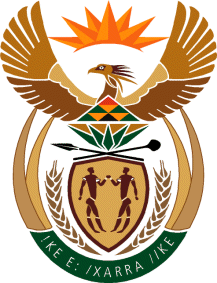 